Федеральный закон от 21.12.1996 № 159-ФЗ «О дополнительных гарантиях по социальной поддержке детей-сирот и детей, оставшихся без попечения родителей»;Федеральный Закон от 29.12.2012 № 273-ФЗ «Об образовании в Российской Федерации»Закон Томской области от 13.04.2016 № 20-ОЗ «Об объеме и порядке предоставления отдельным категориям обучающихся полного государственного обеспечения, а также иных дополнительных выплат»;Закон Томской области от 12.08.2013 № 149-ОЗ «Об образовании в Томской области»;Закон Томской области от 19.09.1999 № 28-ОЗ «О социальной поддержке детей-сирот и детей, оставшихся без попечения родителей, в Томской области»Законодательство, регламентирующее выплаты стипендий и мер социальной поддержки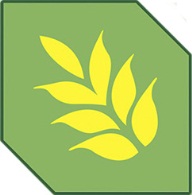 